Тема урока: Б.Житков «Как слон спас хозяина от тигра»,                       научно-познавательный текст «Слон»Цель: знакомство с рассказами о слоне,   сравнивание  жанров литературных произведений .Задачи урока: создать условия для  работы с текстом, уметь правильно  пересказывать прочитанное , развивать творческие способности, развивать воображение, речь, память, мышление, прививать любовь к животнымМатериальное обеспечение: выставка книг Б.Житкова, презентация, карточки .Ход урока.1. Организационный этап.- Покажите умные глазки, ровные спинки.- Пожелаем друг другу успехов на уроке.Помним правила хорошей работы.Работаем активно, отвечаем четко, полными ответами. Слушаем друг друга.2.Этап проверки домашнего задания( тест) Тест. – Обведи кружком правильный ответ.1.Самое крупное животное в мире?А) слон     Б) бегемот      В) кит2.Кит сильнее слона.А) в 24 раза          Б) в 25 раз     В) в 23 раза3. Кит – это…А) млекопитающее   Б) рыба   В) птица4.В длину киты бывают…А) до 30 метров   Б) до 5 метров         В) до 100 метров5. Что находится на верху головы у кита?А) глаза    Б) ноздри                В)  уши6. Дети у китов появляются…А) из яиц           Б) из икры              В) рождаются живыми7. Есть ли у китов зубы?А) да     Б) нет     В) не знаю(проверяем сами)3. Этап подготовки к активному и сознательному усвоению нового материала.А) - Прочитайте эпиграф  нашего урока (слайд 1)Кто ничего не изучает, тот вечно хнычет и скучает.- Как понимаете смысл этой пословицы? ( Вот и мы на уроке продолжаем изучать новое и интересное, чтобы не скучать. Какие желания вы бы хотели исполнить на уроке чтения? (слайд 2)(На доске расположены по кругу фигуры, на которых записаны слова: слушать, читать, пересказывать, сочинять, отвечать на вопросы, сравнивать, играть, исследовать, решать примеры, бегать на 100 метров. В центре – снежинка со словом ХОЧУ)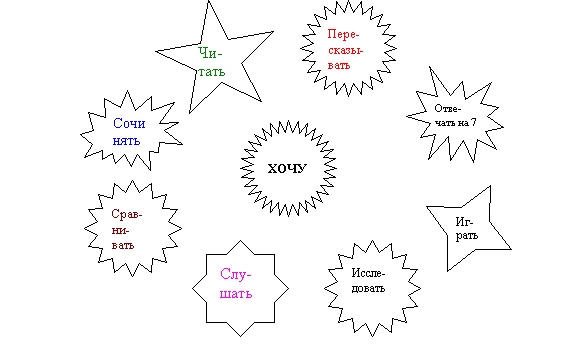 3. Артикуляционная гимнастика, речевые упражненияА) работа над скороговоркойСлоны умны, слоны смирны (слайд 3)Слоны спокойны и сильны.Б) работа над стихотворением Г.СапгираСлоненок удивил ребят, (слайд 4)Слоненок сел на самокат.Немножко покатался –И самокат сломался.- Прочитайте медленно, выговаривая каждое слово.- Прочитайте с ускорением.- Прочитайте весело, радостно.- Прочитайте грустно.- Что особенного заметили в нашей сегодняшней речевой разминке? (о слонах)- Как вы думаете, почему?4. Сообщение темы и цели урока(слайд 5)Сегодня на уроке мы будем говорить о слонах. Прочитаем рассказ известного русского писателя Б.Житкова «Как слон спас хозяина от тигра».- Посмотрите еще раз на наши желания. Какие задания мы будем выполнять на уроке? (будем читать, исследовать, отвечать на вопросы, пересказывать, сравнивать героев, произведения, узнаем о Б. Житкове)5. Слово о писателе ( презентация)(слайд 6)6. Этап усвоения новых знанийРабота над рассказом Б.Житкова «Как слон спас хозяина от тигра»А) чтение заголовка, составление прогноза – предположения- О чем пойдет речь в рассказе? Б) чтение рассказа учителемВ ) проверка восприятия- Что произвело на вас особенное впечатление?- Какие чувства вы испытывали при чтении?Г ) словарная работа ( упражнение в чтении трудных, незнакомых слов, выяснение их лексического значения) (слайд7)Лес дикий , глухой ин-ду-сы (индиец)пятился ( шёл задом наперёд)насторожился (что то почувствовал, почуял)канат(очень прочная и толстая верёвка)шмякнул оземь(с размаху ударил)растоптал в лепешку(сделал похожим на лепешку)Д) чтение рассказа вслух «цепочкой» 7.Этап закрепления новых знаний- О каком слоне идет речь в рассказе?- А какие еще бывают слоны?( индийские и африканские)- Как вы думаете, кто такие индусы и где они живут?- Как вы понимаете выражение «лес был глухой и дикий»?А) Выборочное чтение- Найдите предложение в тексте, где говорится о том, как ручной слон помогал хозяину?- Почему хозяин рассердился на слона?- Почему слон перестал слушаться хозяина? -Прочитайте, как он стал себя вести? - Как хозяин наказал слона- Оцените поступок хозяина.Физкультминутка. Танец «Друзья»Б) Творческая работа в группах- Составить кластер про слона, хозяина, тигра ( три группы)(Добрый, сильный, смелый, добродушный, преданный, настоящий другХищник, злой, хитрый, голодный, коварный,Жестокий, не жалел слона, был благодарным слону, ничего для него не пожалел)В) Игра «Корреспонденты» - взять интервью у героев рассказа( представьте себя тигром, слоном, индусом и ответьте на вопросы корреспондентов)Слону:- Как вы сумели почуять опасность, которая угрожала хозяину?-Вам не обидно было, когда хозяин вас бил по щекам?- Что помогло вам расправиться с тигром?- Как сложились ваши отношения с хозяином ?Тигру:- Что послужило причиной нападения на человека?- Вы готовились к этому нападению или это получилось случайно?- Почему вам сразу не удалось напасть на слона?- Почему ваша вторая попытка была неудачной?- Если все вернуть назад, вы бы напали на человека?Хозяину:- Какую работу выполнял у вас слон ?- Как вы относились к слону до этого случая?- Изменилось ли теперь ваше отношение к слону?- Почему вы назвали себя дураком?- Как ему теперь живется?- Вам было дано задание узнать интересные факты о слоне из интернета проверим задание.(дети о интересных фактах) (слайд 8) 8.Этап контроля и самоконтроля знаний. Самооценивание (по прочитанному рассказу):-если вы можете назвать всех героев рассказа, закрасьте кружочек красным, если нет синим,-если вы можете охарактеризовать всех героев, закрасьте кружочек красным, если нет синим,-если вы можете рассказать рассказ, восстановить в памяти события закрасьте кружочек красным, если нет синим,-если вы можете кратко сказать, о чем рассказ красным, если нет синим,-если вы сможете сформулировать идею рассказа красным, если нет синим.Чтение научно-познавательного текста с.124-125-Сравните два текста о слонах- Какая информация в них совпадает?-Чем отличаются прочитанные рассказы?-Какой из них можно отнести к научно-познавательному и поместить в энциклопедию? Почему?9.Этап подведения итогов урока- Какое произведение мы читали на уроке?- Что нового узнали о слонах?- Что нового узнали из рассказа?- Над чем заставляет задуматься этот рассказ?10.Этап рефлексия На уроке я сегодня узнал...На этом уроке я похвалил бы себя за...Сегодня я сумел...После урока мне захотелось... (слайд 9)